Уважаемые коллеги!Департамент образования Администрации города Екатеринбурга в соответствии с письмом Министерства образования и молодежной политики Свердловской области от 05.03.2024 № 02-01-81/3162 «О направлении плана-графика мероприятий, направленных на снижение детского дорожно-транспортного травматизма» (приложение 1) направляет для сведения и в целях организации деятельности по вопросам обеспечения безопасности дорожного движения и обучения детей безопасному поведению на дорогах в рамках своей компетенции план-график («дорожную карту») мероприятий, реализуемых 
в образовательных организациях, направленных на снижение детского дорожно-транспортного травматизма, на период до 2025 года (приложение 2).Также направляем для сведения и использования в работе утвержденный Комплексный межведомственный план мероприятий по профилактике травматизма и гибели несовершеннолетних в Свердловской области на 2024 год (приложение 3).СПИСОК РАССЫЛКИк служебной записке от  № Департамент образованияДепартамент образованияДепартамент образованияНачальникам РУО, руководителям ОО, ДОО, ОДОСлужебная запискаСлужебная запискаСлужебная запискаНачальникам РУО, руководителям ОО, ДОО, ОДО№Начальникам РУО, руководителям ОО, ДОО, ОДОНачальникам РУО, руководителям ОО, ДОО, ОДОО направлении плана-графика мероприятий, направленных на снижение детского дорожно-транспортного травматизмаО направлении плана-графика мероприятий, направленных на снижение детского дорожно-транспортного травматизмаО направлении плана-графика мероприятий, направленных на снижение детского дорожно-транспортного травматизмаНачальникам РУО, руководителям ОО, ДОО, ОДОПриложение:1.   на 1 л. в 1 экз.2.   на 8 л. в 1 экз.3.   на 9 л. в 1 экз.И.о. заместителя начальника Департамента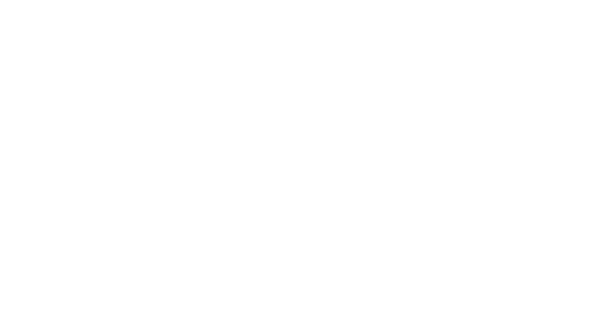 Т.Г. КудиноваЧеремицина Юлия Игоревна+7 (343) 304-12-44О направлении плана-графика мероприятий, направленных на снижение детского дорожно-транспортного травматизма№АдресатСпособдоставкиФИО и подпись получателя1Трекина Т.И. Начальник управления образования Верх-Исетского районаDocsVision2Юрочкина Н.А. Заместитель начальника управленияDocsVision3Кириченко Е.Ю. Начальник управления образования Октябрьского районаDocsVision4Шичинова О.Г. Начальник управления образования Железнодорожного районаDocsVision5Миронова О.В. Начальник управления образования Академического районаDocsVision6Пономарева Е.Г. Начальник управления образования Ленинского районаDocsVision7Соколовская И.Р. Начальник управления образования Чкаловского районаDocsVision8Суворова О.С. Начальник управления образования Кировского районаDocsVisionИ.о. заместителя начальника ДепартаментаТ.Г. КудиноваЧеремицина Юлия Игоревна+7 (343) 304-12-44